Znak sprawy: 9/ZP/2019SPECYFIKACJA ISTOTNYCH WARUNKÓW ZAMÓWIENIAW POSTĘPOWANIU PROWADZONYM W TRYBIE PRZETARGU NIEOGRANICZONEGO o wartości zamówienia niższej  niż kwoty określone w przepisach wydanych na podstawie art. 11 ust. 8 ustawy PZP (tekst jednolity : Dz. U. z  2018 r. poz. 1986  ze . zm.)na dostawę aparatu RTG NAZWA I ADRES ZAMAWIAJĄCEGOSzpital Powiatowy im.A.Sokołowskiego  ul. Szpitalna 28 77-400 Złotów e-mail: przetargi@szpital.zlotow.plAdres strony internetowej: www.szpital.zlotow.plTRYB UDZIELENIA ZAMÓWIENIAPostępowanie jest prowadzone w trybie przetargu nieograniczonego, zgodnie z przepisami ustawy z dnia 29 stycznia 2004 r. – Prawo zamówień publicznych (Dz. U. z  2018 r. poz. 1986 ze zm.), zwanej dalej ustawą.W zakresie nieuregulowanym niniejszą Specyfikacją Istotnych Warunków Zamówienia, zwaną dalej Specyfikacją, zastosowanie mają przepisy ustawy Pzp.Wartość zamówienia nie przekracza równowartości kwoty określonej w przepisach wykonawczych wydanych na podstawie art. 11 ust. 8 ustawy.Zamawiający informuje, że w prowadzonym postępowaniu, w oparciu o art. 24 aa ust. 1 ustawy, najpierw dokona oceny ofert, a następnie zbada, czy wykonawca, którego oferta została oceniona jako najkorzystniejsza, nie podlega wykluczeniu oraz spełnia warunki udziału w postępowaniu.OPIS PRZEDMIOTU ZAMÓWIENIA3.1 Przedmiotem zamówienia jest dostawa aparatu RTG – 1 szt. CPV :  33111000-1, 33111100-2.Przedmiot zamówienia obejmuje również demontaż starego aparatu,  montaż i uruchomienie nowego aparatu, wykonanie projektu osłon radiologicznych wraz z uzyskaniem akceptacji przez sanepid  , wykonanie badań akceptacyjnych i specjalistycznych, szkolenie personelu, przygotowanie i przekazanie Paszportu Technicznego wraz z instrukcja obsługi w j. polskim . Szczegółowy zakres przedmiotu zamówienia określa Załącznik nr 1 do Specyfikacji.Zamówienie będące przedmiotem niniejszej Specyfikacji będzie realizowane zgodnie z umową, której wzór stanowi Załącznik nr 2 do Specyfikacji.Zamawiający dopuszcza udział podwykonawców w wykonaniu zamówienia. W przypadku wykonywania części zamówienia przez podwykonawcę, Wykonawca wskaże w formularzu ofertowym, stanowiącym Załącznik nr 3 do Specyfikacji, części zamówienia, które powierza podwykonawcy.Zamawiający nie  dopuszcza składanie ofert częściowych.Zamawiający  nie dopuszcza składanie ofert wariantowych.Zamawiający nie przewiduje udzielenia zamówienia, o którym mowa w art. 67 ust.1 pkt.7 Pzp.TERMIN WYKONANIA ZAMÓWIENIAZamawiający wymaga, aby Wykonawca zrealizował przedmiot zamówienia w terminie 10 maja 2019r. WARUNKI UDZIAŁU W POSTĘPOWANIUO udzielenie zamówienia mogą ubiegać się Wykonawcy, którzy:nie podlegają wykluczeniu z postępowania o udzielenie zamówienia publicznego na podstawie art. 24 ust. 1 oraz art. 24 ust. 5 pkt.1 ustawy;spełniają warunki udziału w postępowaniu dotyczące: kompetencji lub uprawnień do prowadzenia określonej działalności zawodowej, o ile wynika to z odrębnych przepisów  – zamawiający nie uszczegóławia warunku sytuacji ekonomicznej i finansowej – zamawiający nie uszczegóławia warunku  zdolności technicznej i zawodowej –  zamawiający uzna ww. warunek za spełniony, jeżeli:- Wykonawca wykaże, że zrealizował min. dwie dostawy  aparatów RTG kostno – płucnych  w okresie ostatnich trzech lat przed upływem terminu składania ofert, każda o wartości min. 200.000,00 zł, a jeżeli okres prowadzenia działalności jest krótszy – w tym okresie.Poleganie na zasobach innych podmiotówWykonawca może w celu potwierdzenia spełniania warunków udziału w postępowaniu, w stosownych sytuacjach oraz w odniesieniu do konkretnego zamówienia, lub jego części, polegać na zdolnościach technicznych lub zawodowych innych podmiotów, niezależnie od charakteru prawnego łączących go z nim stosunków prawnych.Wykonawca, który polega na zdolnościach technicznych lub zawodowych innych podmiotów, musi udowodnić zamawiającemu, że realizując zamówienie, będzie dysponował niezbędnymi zasobami tych podmiotów, w szczególności przedstawiając zobowiązanie tych podmiotów do oddania mu do dyspozycji niezbędnych zasobów na potrzeby realizacji zamówienia. Wykonawca zobowiązany jest dołączyć do oferty powyższy dokument, w szczególności pisemne zobowiązanie podmiotu do oddania mu do dyspozycji niezbędnych zasobów na potrzeby realizacji zamówienia.Wykonawcy występujący wspólnieWykonawcy mogą wspólnie ubiegać się o udzielenie zamówienia.Wykonawcy ustanawiają pełnomocnika do reprezentowania ich w postępowaniu o udzielenie zamówienia albo reprezentowania w postępowaniu i zawarcia umowy w sprawie zamówienia publicznego. Fakt ustanowienia pełnomocnika musi wynikać z załączonych do oferty dokumentów (pełnomocnictwa). Dokument pełnomocnictwa musi być złożony w oryginale lub poświadczonej notarialnie za zgodność z oryginałem kopii.Jeżeli oferta wykonawców występujących wspólnie została wybrana, zamawiający żąda przed zawarciem umowy w sprawie zamówienia publicznego umowy regulującej współpracę tych wykonawców – jeżeli nie została złożona wraz z ofertą.Wykonawcy występujący wspólnie łącznie muszą spełnić warunki udziału w postępowaniu, określone w pkt 5.1.Żaden z wykonawców występujących wspólnie nie może podlegać wykluczeniu.4. Środki naprawcze (self-cleaning)Wykonawca, który podlega wykluczeniu na podstawie art. 24 ust. 1 pkt 13 i 14 oraz 16-20 lub ust. 5 Ustawy, może przedstawić dowody na to, że podjęte przez niego środki są wystarczające do wykazania jego rzetelności, w szczególności udowodnić naprawienie szkody wyrządzonej przestępstwem lub przestępstwem skarbowym, zadośćuczynienie pieniężne za doznaną krzywdę lub naprawienie szkody, wyczerpujące wyjaśnienie stanu faktycznego oraz współpracę z organami ścigania oraz podjęcie konkretnych środków technicznych, organizacyjnych i kadrowych, które są odpowiednie dla zapobiegania dalszym przestępstwom lub przestępstwom skarbowym lub nieprawidłowemu postępowaniu wykonawcy. Przepisu zdania pierwszego nie stosuje się, jeżeli wobec wykonawcy, będącego podmiotem zbiorowym, orzeczono prawomocnym wyrokiem sądu zakaz ubiegania się o udzielenie zamówienia oraz nie upłynął określony w tym wyroku okres obowiązywania tego zakazu.Wykonawca nie podlega wykluczeniu, jeżeli zamawiający, uwzględniając wagę i szczególne okoliczności czynu wykonawcy, uzna za wystarczające dowody przedstawione na podstawie pkt 1).W przypadkach, o których mowa w art. 24 ust. 1 pkt 19 Ustawy, przed wykluczeniem wykonawcy, zamawiający zapewnia temu wykonawcy możliwość udowodnienia, że jego udział w przygotowaniu postępowania o udzielenie zamówienia nie zakłóci konkurencji. Zamawiający wskazuje w protokole sposób zapewnienia konkurencji.WYKAZ   OŚWIADCZEŃ   LUB   DOKUMENTÓW,   POTWIERDZAJĄCYCH   SPEŁNIANIE WARUNKÓW UDZIAŁU W POSTĘPOWANIU ORAZ BRAKU PODSTAW WYKLUCZENIA: Oświadczenie o spełnianiu warunków udziału w postępowaniu oraz oświadczenie o niepodleganiu wykluczeniu z postępowaniaWykonawca, w celu wstępnego potwierdzenia spełnienia warunków udziału w postępowaniu oraz niepodlegania wykluczeniu, składa oświadczenie  zgodnie z załącznikiem nr 4 do Specyfikacji.Wykonawca, który powołuje się na zasoby innych podmiotów, w celu wykazania braku istnienia wobec nich podstaw wykluczenia oraz spełniania, w zakresie, w jakim powołuje się na ich zasoby, warunków udziału w postępowaniu składa także oświadczenie o którym mowa powyżej dotyczące tych podmiotów.W przypadku wspólnego ubiegania się o zamówienie przez wykonawców, oświadczenie o spełnianiu warunków udziału w postępowaniu  składają wykonawcy wspólnie ubiegających się o zamówienie. 2.Zamawiający wskazuje, że zgodnie z art. 24aa ust. 1 Ustawy, zastosuje tzw. „procedurę odwróconą”. Zgodnie z tym przepisem: Zamawiający może, w postępowaniu prowadzonym w trybie przetargu nieograniczonego, najpierw dokonać oceny ofert, a następnie zbadać, czy wykonawca, którego oferta została oceniona jako najkorzystniejsza, nie podlega wykluczeniu oraz spełnia warunki udziału w postępowaniu, o ile taka możliwość została przewidziana w specyfikacji istotnych warunków zamówienia lub w ogłoszeniu o zamówieniu.3.Na wezwanie Zamawiającego Wykonawca, którego oferta została najwyżej oceniona, zobowiązany jest do złożenia w wyznaczonym terminie nie krótszym niż 5 dni aktualnych na dzień złożenia następujących oświadczeń i dokumentów potwierdzających:1) spełnianie warunków udziału w postępowaniu:wykaz dostaw wykonanych, a w przypadku świadczeń okresowych lub ciągłych również wykonywanych, w okresie ostatnich 3 lat przed upływem terminu składania ofert, a jeżeli okres prowadzenia działalności jest krótszy – w tym okresie, wraz z podaniem ich wartości, przedmiotu, dat wykonania i podmiotów, na rzecz których dostawy zostały wykonane, oraz załączeniem dowodów określających czy te dostawy zostały wykonane lub są wykonywane należycie, przy czym dowodami, o których mowa, są referencje bądź inne dokumenty wystawione przez podmiot, na rzecz którego dostawy były wykonywane, a w przypadku świadczeń okresowych lub ciągłych są wykonywane, a jeżeli z uzasadnionej przyczyny o obiektywnym charakterze wykonawca nie jest w stanie uzyskać dokumentów – oświadczenie wykonawcy; w przypadku świadczeń okresowych lub ciągłych nadal wykonywanych referencje bądź inne dokumenty potwierdzające ich należyte wykonanie powinny być wydane nie wcześniej niż 3 miesiące przed upływem terminu składania ofert. Wykaz zgodny z wymaganiem zawartym w pkt. 5.1.2)c SIWZ.  W celu potwierdzenia braku podstaw wykluczenia wykonawcy z udziału w postępowaniu zamawiający żąda następujących dokumentów:1. informacji z Krajowego Rejestru Karnego w zakresie określonym w art. 24 ust. 1 pkt 13, 14 i 21 Pzp wystawionej nie wcześniej niż 6 miesięcy przed upływem terminu składania ofert;2. odpisu z właściwego rejestru lub z centralnej ewidencji i informacji o działalności gospodarczej, jeżeli odrębne przepisy wymagają wpisu do rejestru lub ewidencji, w celu potwierdzenia braku podstaw wykluczenia na podstawie art. 24 ust. 5 pkt 1 Pzp;	3. oświadczenia wykonawcy o braku wydania wobec niego prawomocnego wyroku sądu lub ostatecznej decyzji administracyjnej o zaleganiu z uiszczaniem podatków, opłat lub składek na ubezpieczenia społeczne lub zdrowotne albo - w przypadku wydania takiego wyroku lub decyzji - dokumentów potwierdzających dokonanie płatności tych należności wraz z ewentualnymi odsetkami lub grzywnami lub zawarcie wiążącego porozumienia w sprawie spłat tych należności;4. oświadczenia wykonawcy o braku orzeczenia wobec niego tytułem środka zapobiegawczego zakazu ubiegania się o zamówienia publiczne.5 . Deklarację zgodności CE dla aparatu RTG .6. Folder reklamowy z opisem technicznym aparatu RTG.4.Wykonawca, w terminie 3 dni od dnia zamieszczenia na stronie internetowej ww. informacji, przekazuje zamawiającemu oświadczenie o przynależności lub braku przynależności do tej samej grupy kapitałowej. Wraz ze złożeniem oświadczenia, wykonawca może przedstawić dowody, że powiązania z innym Wykonawcą nie prowadzą do zakłócenia konkurencji w postępowaniu o udzielenie zamówienia.5. Wykonawcy zagraniczni: Jeżeli wykonawca ma siedzibę lub miejsce zamieszkania poza terytorium Rzeczypospolitej Polskiej, zamiast dokumentów, o których mowa w pkt 6.3.2 SIWZ:1) ppkt 1 - składa informację z odpowiedniego rejestru albo, w przypadku braku takiego rejestru, inny równoważny dokument wydany przez właściwy organ sądowy lub administracyjny kraju, w którym wykonawca ma siedzibę lub miejsce zamieszkania lub miejsce zamieszkania ma osoba, której dotyczy informacja albo dokument, w zakresie określonym wart. 24 ust. 1 pkt 13, 14 i 21;2) ppkt 2 - składa dokument lub dokumenty wystawione w kraju, w którym wykonawcama siedzibę lub miejsce zamieszkania, potwierdzające odpowiednio, że  nie otwarto jego likwidacji ani nie ogłoszono upadłości.5.1.Dokumenty, o których mowa w pkt 6.3.2 ppkt 1 i ppkt 2  SIWZ, powinny być wystawione nie wcześniej niż 6 miesięcy przed upływem terminu składania ofert albo wniosków o dopuszczenie do udziału w postępowaniu. 5.2.Jeżeli w kraju, w którym wykonawca ma siedzibę lub miejsce zamieszkania lub miejsce zamieszkania ma osoba, której dokument dotyczy, nie wydaje się dokumentów, o których mowa w pkt 6.3. SIWZ, zastępuje się je dokumentem zawierającym odpowiednio oświadczenie wykonawcy, ze wskazaniem osoby albo osób uprawnionych do jego reprezentacji, lub oświadczenie osoby, której dokument miał dotyczyć, złożone przed notariuszem lub przed organem sądowym, administracyjnym albo organem samorządu zawodowego lub gospodarczego właściwym ze względu na siedzibę lub miejsce zamieszkania wykonawcy lub miejsce zamieszkania tej osoby. Przepis pkt 6.3. SIWZ stosuje się.5.3.W przypadku wątpliwości co do treści dokumentu złożonego przez wykonawcę, zamawiający może zwrócić się do właściwych organów odpowiednio kraju, w którym wykonawca ma siedzibę lub miejsce zamieszkania lub miejsce zamieszkania ma osoba, której dokument dotyczy, o udzielenie niezbędnych informacji dotyczących tego dokumentu.5.4.Wykonawca mający siedzibę na terytorium Rzeczypospolitej Polskiej, w odniesieniu do osoby mającej miejsce zamieszkania poza terytorium Rzeczypospolitej Polskiej, której dotyczy dokument wskazany w pkt 6.3. ppkt 1 SIWZ, składa dokument, o którym mowa w pkt 6.3. 2 ppkt 1 SIWZ, w zakresie określonym w art. 24 ust. 1 pkt 14 i 21 Pzp. Jeżeli w kraju, w którym miejsce zamieszkania ma osoba, której dokument miał dotyczyć, nie wydaje się takich dokumentów, zastępuje się go dokumentem zawierającym oświadczenie tej osoby złożonym przed notariuszem lub przed organem sądowym, administracyjnym albo organem samorządu zawodowego lub gospodarczego właściwym ze względu na miejsce zamieszkania tej osoby. Przepis pkt 6.3. SIWZ zdanie pierwsze stosuje się.5.5.W przypadku wątpliwości co do treści dokumentu złożonego przez wykonawcę, zamawiający może zwrócić się do właściwych organów kraju, w którym miejsce zamieszkania ma osoba, której dokument dotyczy, o udzielenie niezbędnych informacji dotyczących tego dokumentu.6.Forma oświadczeń Oświadczenia  dotyczący wykonawcy i innych podmiotów, na których zdolnościach polega wykonawca na zasadach określonych w art. 22a ustawy oraz dotyczące podwykonawców, składane są w oryginale.WYKONAWCAMI.Zgodnie z art. 38 ustawy, Zamawiający jest obowiązany niezwłocznie udzielić wyjaśnień treści Specyfikacji na zasadach określonych w art. 38 ust. 1 i 1b. Treść zapytań wraz z wyjaśnieniami (bez ujawniania źródła zapytania) udostępniana na stronie internetowej..Zamawiający nie przewiduje zwołania zebrania Wykonawców w celu wyjaśnienia wątpliwości dotyczących treści Specyfikacji.Zamawiający zastrzega, że zgodnie z art. 38 ust. 4 ustawy w uzasadnionych przypadkach może przed upływem terminu składania ofert zmienić treść Specyfikacji. Dokonaną zmianę treści Specyfikacji Zamawiający udostępniana na stronie internetowej.Komunikacja między zamawiającym a wykonawcami odbywa się za pośrednictwem operatora pocztowego w rozumieniu ustawy z dnia 23 listopada 2012 r. - Prawo pocztowe (Dz. U. poz. 1529 oraz z 2015 r. poz. 1830), osobiście, za pośrednictwem posłańca  lub e-maila. Jeżeli zamawiający lub wykonawca przekazują oświadczenia, wnioski, zawiadomienia oraz informacje za pośrednictwem e-maila, każda ze stron na żądanie drugiej strony niezwłocznie potwierdza fakt ich otrzymania.Oferty składa się pod rygorem nieważności w formie pisemnej. 7.W korespondencji kierowanej do Zamawiającego Wykonawca winien posługiwać się numerem sprawy     :   9/ZP/20198.Zawiadomienia, oświadczenia, wnioski oraz informacje przekazywane przez Wykonawcę pisemnie winny być składane na adres:   Szpital Powiatowy im.A.Sokołowskiego     ul. Szpitalna 28 Złotów 9.Zawiadomienia, oświadczenia, wnioski oraz informacje przekazywane przez Wykonawcę drogą elektroniczną winny być kierowane na adres: przetargi@szpital.zlotow.pl.10.Uprawnionymi do porozumiewania się z Wykonawcami pracownikami Zamawiającego są:w sprawach dotyczących strony formalnej niniejszego postępowania:Andrzej Łukaszewicz oraz Paulina Szagun – Kądziorska w dni robocze od poniedziałku do piątku, w godz. 08:00-15:00.Jednocześnie Zamawiający informuje, że przepisy ustawy nie pozwalają na jakikolwiek inny kontakt - zarówno z Zamawiającym jak i osobami uprawnionymi do porozumiewania się z Wykonawcami - niż wskazany w niniejszym rozdziale. Oznacza to, że Zamawiający nie będzie reagował na inne formy kontaktowania się z nim, w szczególności na kontakt telefoniczny lub/i osobisty w swojej siedzibie.WYMAGANIA DOTYCZĄCE WADIUM1.Zamawiający nie  żąda wniesienia wadium.  TERMIN ZWIĄZANIA OFERTĄWykonawca jest związany treścią oferty przez okres 30 dni. Bieg terminu związania ofertą rozpoczyna się wraz z upływem terminu składania ofert.Wykonawca samodzielnie lub na wniosek Zamawiającego może przedłużyć termin związania ofertą, z tym, że Zamawiający może tylko raz, co najmniej na 3 dni przed upływem terminu związania ofertą, zwrócić się do Wykonawców o wyrażenie zgody na przedłużenie tego terminu o oznaczony okres, nie dłuższy jednak niż 60 dni.OPIS SPOSOBU PRZYGOTOWANIA OFERTOferta  winna  być  sporządzona  zgodnie  z  treścią  formularza  oferty  załączonego  do  Specyfikacji. Oferta musi zawierać następujące dokumenty:wypełniony formularz ofertowy sporządzony z wykorzystaniem wzoru stanowiącego Załącznik nr 3 do Specyfikacji, zawierający w szczególności: łączną cenę ofertową brutto, zobowiązanie dotyczące terminu realizacji zamówienia, okresu gwarancji i warunków płatności oraz o akceptacji wzoru umowy bez zastrzeżeń, a także informację którą część zamówienia Wykonawca zamierza powierzyć podwykonawcy;oświadczenie wykonawcy – Załącznik nr 4 Ofertę (wypełniony formularz oferty wraz z wymaganymi oświadczeniami) muszą podpisać osoby uprawnione do reprezentowania Wykonawcy - wskazane we właściwym rejestrze lub ewidencji działalności gospodarczej. Ofertę podpisać może pełnomocnik Wykonawcy, jeżeli do oferty zostanie załączone pełnomocnictwo do podejmowania określonych czynności, wynikających z ustawy Prawo zamówień publicznych, w postępowaniach o udzielenie zamówień publicznych, w których bierze udział Wykonawca, albo szczególne dotyczące niniejszego postępowania. Dokument pełnomocnictwa musi być złożony w oryginale lub poświadczonej notarialnie za zgodność z oryginałem kopii. Podpisy złożone przez Wykonawcę powinny być opatrzone czytelnym imieniem i nazwiskiem lub pieczęcią imienną.Załączone do oferty dokumenty inne niż oświadczenia  muszą być przedłożone w formie oryginałów bądź kserokopii poświadczonej „za zgodność z oryginałem” przez Wykonawcę na każdej zapisanej stronie kserowanego dokumentu. Poświadczenie „za zgodność z oryginałem” musi zostać sporządzone przez osoby uprawnione do reprezentowania Wykonawcy - wskazane we właściwym rejestrze lub ewidencji działalności gospodarczej. Podpisy złożone przez Wykonawcę powinny być opatrzone czytelnym imieniem i nazwiskiem lub pieczęcią imienną. Uznaje się, że pełnomocnictwo do podpisania oferty obejmuje pełnomocnictwo do poświadczenia za zgodność z oryginałem kopii dokumentów załączanych do oferty. Zamawiający może żądać przedstawienia oryginału lub notarialnie poświadczonej kopii wyłącznie wtedy, gdy złożona przez Wykonawcę kopia dokumentu jest nieczytelna lub budzi wątpliwości, co do jej prawdziwości.Każdy Wykonawca może złożyć jedną ofertę. Złożenie większej liczby ofert spowoduje odrzucenie wszystkich ofert złożonych przez danego Wykonawcę.6. Ofertę składa się pod rygorem nieważności w formie pisemnej. Zamawiający nie wyraża zgody na złożenie oferty w postaci elektronicznej.Treść oferty musi odpowiadać treści Specyfikacji.Zaleca się, aby oferta wraz z załączonymi do oferty oświadczeniami i dokumentami była zszyta lub spięta (np. zbindowana) i posiadała ponumerowane strony.Dokumenty sporządzone w języku obcym muszą być złożone wraz z tłumaczeniem na język polski.W przypadku gdy oferta, oświadczenia lub dokumenty będą zawierały informacje stanowiące tajemnicę przedsiębiorstwa w rozumieniu przepisów o zwalczaniu nieuczciwej konkurencji Wykonawca, nie później niż w terminie składania ofert, powinien w sposób nie budzący wątpliwości zastrzec, że nie mogą być one udostępniane oraz wykazać, że zastrzeżone informacje stanowią tajemnicę przedsiębiorstwa. Informacje te powinny być trwale ze sobą połączone oraz umieszczone w osobnej wewnętrznej kopercie, zatytułowanej: „Dostawa aparatu RTG”. Tajemnica przedsiębiorstwa. Nie mogą stanowić tajemnicy przedsiębiorstwa informacje podawane do wiadomości podczas otwarcia ofert, tj. nazwa i adres Wykonawcy, informacje dotyczące ceny, terminu wykonania zamówienia, okresu gwarancji i warunków płatności zawartych w ofercie. Sporządzoną ofertę należy opakować w kopertę oznaczoną dokładną nazwą i adresem Wykonawcy oraz napisem „POSTĘPOWANIE NR 9/ZP/2019 OFERTA – Dostawa aparatu RTG.  NIE OTWIERAĆ PRZED  29.03.2019 r. GODZ. 10:15.”.11. MIEJSCE ORAZ TERMIN SKŁADANIA I OTWARCIA OFERT1. Oferty należy składać w zamkniętych kopertach w siedzibie Szpitala Powiatowego im.A.Sokołowskiego , przy ul. Szpitalna 28 , 77-400 Złotów, pok. 101 – Sekretariat, w terminie do dnia 29.03.2019 r. do godz. 10:00.Złożona oferta zostanie zarejestrowana w ten sposób, że osoba przyjmująca oznaczy kopertę kolejnym numerem oraz odnotuje datę i dokładny czas wpływu. Na żądanie Wykonawcy zostanie wydany dowód wpływu oferty, zawierający odcisk pieczęci organizatora postępowania, nazwisko i imię osoby przyjmującej, oznaczenie postępowania oraz datę i dokładny czas wpływu.Jeżeli oferta jest wysyłana za pomocą przesyłki kurierskiej/listowej, Wykonawca winien zaznaczyć, że przesyłka zawiera ofertę oraz wskazać numer postępowania. Zamawiający nie ponosi odpowiedzialności za następstwa spowodowane brakiem zabezpieczenia oferty lub brakiem którejkolwiek z ww. informacji.Zamawiający zastrzega, że wyłączne ryzyko nieterminowego dostarczenia oferty oraz pomyłkowego otwarcia wskutek nienależytego oznaczenia koperty ponosi Wykonawca.Przed upływem terminu składania ofert, Wykonawca może wycofać ofertę lub wprowadzić zmiany do złożonej oferty. Informacja o wycofaniu oferty lub zmiany do oferty Wykonawca winien doręczyć Zamawiającemu na piśmie przed upływem terminu składania ofert. Oświadczenie o wycofaniu oferty lub wprowadzeniu zmian w ofercie winno być opakowane tak jak oferta, a opakowanie winno być dodatkowo oznaczone odpowiednio wyrazem „WYCOFANIE” lub „ZMIANA”. Opakowania te będą otwierane w terminie otwarcia ofert, określonym w niniejszej specyfikacji. Koperty oznakowane „WYCOFANIE” będą otwierane w pierwszej kolejności. Po stwierdzeniu poprawności postępowania Wykonawcy, oferty wycofane nie będą otwierane.Otwarcie ofert odbędzie się w dniu 29.03.2019 r. o godz. 10:15 w siedzibie Szpitala Powiatowego im.A.Sokołowskiego w Złotowie  przy ul. Szpitalnej 28 – Sala Konferencyjna.Niezwłocznie po otwarciu ofert zamawiający zamieści na stronie www.szpital.zlotow.pl  informacje dotyczące:kwoty, jaką zamierza przeznaczyć na sfinansowanie zamówienia;firm oraz adresów wykonawców, którzy złożyli oferty w terminie;ceny, terminu wykonania zamówienia, okresu gwarancji i warunków płatności zawartych w ofertach.OPIS SPOSOBU OBLICZENIA CENYCena oferty musi być podana w PLN w kwocie brutto.Cena może być tylko jedna.Cena nie ulega zmianie przez okres ważności oferty (związania).Warunki płatności : płatność w dwóch równych ratach z zachowaniem terminu płatności 30 dni dla każdej z rat. Jeżeli wykonawca złożył ofertę, której wybór prowadziłby do powstania obowiązku podatkowego Zamawiającego zgodnie z przepisami o podatku od towarów i usług w zakresie dotyczącym wewnątrzwspólnotowego nabycia towarów, Zamawiający w celu oceny takiej oferty dolicza do przedstawionej w niej ceny podatek od towarów i usług, który miałby obowiązek wpłacić zgodnie z obowiązującymi przepisami.OPIS KRYTERIÓW, KTÓRYMI ZAMAWIAJĄCY BĘDZIE SIĘ KIEROWAŁ PRZY WYBORZE OFERTY, WRAZ Z PODANIEM WAG TYCH KRYTERIÓW I SPOSOBU OCENY OFERTSzczegółowe zasady oceny z tytułu kryterium zostały przedstawione poniżej.13.1 Kryterium I: CENA (An)Maksymalna ilość punktów możliwa do uzyskania w tym kryterium wynosi - 60 pkt.Ocena kryterium „ceny” oferty będzie dokonywana poprzez porównanie ceny najniższej wśród złożonych ofert do zawartej w badanej ofercie Punkty za kryterium będą obliczone wg wzoru:               najniższa cena brutto oferowana spośród złożonych ofertAn =                                                                                                                             x waga procentowa( 60%) x 100                       cena brutto oferty ocenianej13.2 Kryterium II:  Okres gwarancji (Gm)Z tytułu niniejszego kryterium maksymalna liczba punktów wynosi 40 pkt.Kryterium to będzie rozpatrywane na podstawie oferowanego okresu objęcia gwarancją przedmiotu zamówienia. Minimalny wymagany termin gwarancji to : 24 miesięcy / maksymalny okres gwarancji to 36 mc. Sposób obliczania wartości punktowej kryterium oferowanego okresu gwarancji :Zaproponowanie przez Wykonawcę innego okresu niż wskazane spowoduje odrzucenie oferty.Ocena łączna:Dla każdej oferty wyniki oceny z tytułu kryterium zostaną obliczone według poniższego wzoru:Ol  Am  Br Gdzie:Ol  –	oznacza ocenę łączną ofertyAm –	oznacza ilość punktów kolejnej badanej oferty w kryterium ceny,Br –	oznacza ilość punktów w kryterium: okres gwarancjiZamawiający wybierze ofertę, która uzyska najwyższą ilość punktów zgodnie z powyższym wzorem.INFORMACJE  O  FORMALNOŚCIACH,  JAKIE  POWINNY  ZOSTAĆ  DOPEŁNIONE  PO WYBORZE   OFERTY   W   CELU   ZAWARCIA   UMOWY   W   SPRAWIE   ZAMÓWIENIA PUBLICZNEGOTreść umowy o realizację zamówienia zostanie ustalona zgodnie z treścią wybranej oferty i załączonego do Specyfikacji wzoru umowy.Zamawiający zawrze umowę w terminie nie krótszym niż 5 dni od dnia przekazania zawiadomienia o wyborze oferty, z zastrzeżeniem art. 94 ust. 2 ustawy.Osoby reprezentujące Wykonawcę przy podpisywaniu umowy muszą posiadać ze sobą dokumenty potwierdzające ich umocowanie do podpisania umowy.W przypadku wykonawców składających ofertę wspólną wymaga się przedłożenia Zamawiającemu umowy regulującej współpracę tych wykonawców.Zamawiający żąda, aby, o ile są już znane, wykonawca podał nazwy (firm) albo imiona i nazwiska, dane kontaktowe podwykonawców i ich przedstawicieli prawnych, zaangażowanych w realizację zamówienia.Przed podpisaniem umowy Wykonawca zobowiązany jest do podania na piśmie nazwy, adresu banku oraz numeru konta bankowego, na które przelewane będą środki finansowe za realizację umowy.WYMAGANIA DOTYCZĄCE ZABEZPIECZENIA NALEŻYTEGO WYKONANIA UMOWYZamawiający nie wymaga wniesienia zabezpieczenia należytego wykonania umowy.INFORMACJA O PODWYKONAWCACHZamawiający żąda wskazania przez wykonawcę części zamówienia, których wykonanie zamierza powierzyć podwykonawcom i podania przez wykonawcę firm podwykonawców.Jeżeli zmiana albo rezygnacja z podwykonawcy dotyczy podmiotu, na którego zasoby wykonawca powoływał się, na zasadach określonych w art. 22 a ust. 1, w celu wykazania spełniania warunków udziału w postępowaniu wykonawca jest obowiązany wykazać zamawiającemu, że proponowany inny podwykonawca lub wykonawca samodzielnie spełnia je w stopniu nie mniejszym niż podwykonawca, na którego zasoby wykonawca powoływał się w trakcie postępowania o udzielenie zamówienia. Zmiana podwykonawcy podczas realizacji umowy, możliwa będzie jedynie za zgodą zamawiającego.WZÓR UMOWY – ZGODNIE Z ZAŁĄCZNIKIEM NR 2 DO SPECYFIKACJIZamawiający nie  przewiduje możliwość dokonania zmian postanowień zawartej umowy w stosunku do treści oferty, na podstawie, której dokonano wyboru wykonawcy.  POUCZENIE O ŚRODKACH OCHRONY PRAWNEJ PRZYSŁUGUJĄCYCH WYKONAWCY WTOKU POSTĘPOWANIA O UDZIELENIE ZAMÓWIENIAWykonawcy, a także innemu podmiotowi, jeżeli ma lub miał interes w uzyskaniu zamówienia oraz poniósł lub może ponieść szkodę w wyniku naruszenia przez zamawiającego przepisów ustawy, przysługują środki ochrony prawnej określone w Dziale VI ustawy Prawo zamówień publicznych.INFORMACJE DODATKOWEZamawiający nie przewiduje:ustanowienia dynamicznego systemu zakupów,zawarcia umowy ramowej,rozliczenia w walutach obcych,zwrotu kosztów udziału w postępowaniu, z zastrzeżeniem art. 93 ust. 4 ustawy.WYMAGANIA, O KTÓRYCH MOWA W ART. 29 UST. 4 USTAWY -PRAWO ZAMÓWIEŃPUBLICZNYCH.Zamawiający nie określa w opisie przedmiotu zamówienia wymagań określonych w art. 29 ust. 4 ustawy.Do Specyfikacji załączono:opis przedmiotu zamówienia (załącznik nr 1),wzór umowy o wykonanie zamówienia (załącznik nr 2),formularz oferty (załącznik nr 3),Oświadczenie  (załącznik nr 4), Przygotował: A.Łukaszewicz								Zatwierdził : ZAŁĄCZNIK NR 1 DO SPECYFIKACJI(po zawarciu umowy załącznik stanie się załącznikiem nr 1 do umowy).Szczegółowy opis przedmiotu zamówienia Zestawienie parametrów aparatu RTGData: …………………….			Podpis Wykonawcy ………………………ZAŁĄCZNIK NR 2 DO SPECYFIKACJIWzór Umowy  zawarta w dniu ……………. 2019 r. w Złotowiepomiędzy:Szpital Powiatowy im. Alfreda Sokołowskiego w Złotowie z siedzibą przy ul. Szpitalnej 28, 77-400 Złotów, wpisanym do Rejestru Stowarzyszeń prowadzonego przez Sąd Rejonowy w Poznaniu – Nowie Miasto i Wilda w Poznaniu, IX Wydział Gospodarczy Krajowego Rejestru Sądowego pod nr: 0000011762, NIP: 767-14-49-305, REGON: 00030000900000, reprezentowanym przez:1. ……………….. – ………………..2. ……………….. – ………………..zwanym w treści umowy „Zamawiającym”a……………………..……………………, z siedzibą w …………….………………… przy ulicy ……………………………..…..… wpisaną do rejestru przedsiębiorców prowadzonego przez Sąd Rejonowy…………………………...………Wydział Gospodarczy Krajowego Rejestru Sądowego po numerem KRS: ……………………., Kapitał zakładowy……………………NIP …………………………………… REGON............................................zwaną w treści Umowy „Wykonawcą”, reprezentowaną przez:..................................................................................
zwanym w treści Umowy „Wykonawcą”, zwanymi łącznie Stronami, o następującej treści:§ 1Umowa zostaje zawarta w wyniku przetargu nieograniczonego znak: 9/ZP/2019Przedmiotem Umowy jest :2.1. demontaż posiadanego przez Szpital aparatu RTG, dostawa, montaż  i uruchomienie nowego aparatu RTG oraz szkolenie personelu zamawiającego zakończone wydaniem  certyfikatu imiennego. 2.2 wykonawca zobowiązany:  -  jest dołączyć do dostarczonego towaru, kopię deklaracji zgodności CE, instrukcję w j. polskim wraz z Paszportem technicznym dla urządzenia wraz z wpisem potwierdzającym uruchomienie urządzenia w siedzibie zamawiającego, - udzielić gwarancji na aparat RTG na okres ……..mc.,-  przedstawić testy akceptacyjne i specjalistyczne  aparatu RTG- przedstawić projekt osłon radiologicznych zaakceptowany przez Sanepid- dokonać demontażu starego aparatu RTG- dokonać montażu i uruchomienia nowego aparatu- przeprowadzić szkolenie personelu.Szczegółowy opis Przedmiotu Umowy, wraz ze specyfikacją  zawiera złożona  przez Wykonawcę oferta, stanowiąca Załącznik nr 1 do Umowy.Wykonawca oświadcza, że przedmiot zamówienia objęty niniejszą Umową spełnia wymogi określone w przepisach obowiązującego prawa i jest dopuszczony do używania na terenie RP.§ 2Dostawa przedmiotu zamówienia wymienionego w  § 1 pkt.2.1.  odbędzie się w terminie do 10 maja 2019r.Za „wykonanie Umowy” Strony przyjmować będą należyte wykonanie przedmiotu zamówienia określonego w § 1 ust. 2 Umowy.Przedmiot Umowy zostanie dostarczony i uruchomiony  , miejsce docelowe – Pracownia RTG.Wykonawca zobowiązany jest do powiadomienia o terminie dostawy Zamawiającego 
w terminie do trzech dni przed planowaną realizacją przedmiotu Umowy. Informację należy przesłać na adresy email: przetargi@szpital.zlotow.pl§ 3Strony ustalają wynagrodzenie za wykonanie całego przedmiotu zamówienia w wysokości:Wartość netto:……………………………. zł (słownie………………)……. VAT: ……………… złWartość brutto: ……………… zł(słownie: .............................................................),Wykonawca ponosi odpowiedzialność z tytułu uszkodzenia lub utraty przedmiotu Umowy, aż do chwili potwierdzenia wykonania przedmiotu Umowy przez Zamawiającego.§ 4Wykonawca dostarczy fakturę w dniu zakończenia realizacji przedmiotu Umowy. Zapłata nastąpi przelewem w ciągu 30 dni od daty dostarczenia i otrzymania poprawnie wystawionej faktury w dwóch równych ratach. Podstawą wystawienia faktury jest protokół odbioru  oraz uzyskanie gotowości urządzenia do pracy oraz przekazanie wyników testów akceptacyjnych oraz specjalistycznych. Zapłata zostanie dokonana w formie przelewu na konto Wykonawcy wskazane w fakturze.Za datę zapłaty Strony uznają datę uznania wpłaty na rachunku Wykonawcy.§ 5Zamawiający dokona odbioru przedmiotu Umowy na podstawie Protokołu odbioru.Strony zgodnie postanawiają, że dotrzymanie terminu wykonania przedmiotu Umowy określonego w § 1 ust. 2 następuje w przypadku, kiedy data podpisania Protokołu odbioru następuje przed lub w ostatnim dniu terminu określonego w § 2 ust. 1.Jeżeli w toku czynności odbioru stwierdzi się, że przedmiot odbioru nie osiągnął gotowości do odbioru, Zamawiający może odmówić dokonania odbioru.Jeżeli w toku czynności odbioru stwierdzone zostaną wady lub braki:nadające się do usunięcia - Zamawiający może odmówić odbioru do czasu usunięcia wad lub braków,nie nadające się do usunięcia - Zamawiający może żądać zgodnego z wymaganiami Zamawiającego ponownego wykonania wadliwych elementów. W przypadku odmowy odbioru z przyczyn, o których mowa w ust. 3 i 4 niniejszego paragrafu, nowy termin zgłoszenia gotowości do odbioru ustala Zamawiający.W przypadku nie przystąpienia Zamawiającego do czynności odbioru lub ich nie zakończenia w wyznaczonym terminie, z przyczyn leżących po stronie Zamawiającego, Wykonawca upoważniony jest do wyznaczenia dodatkowego terminu odbioru z zagrożeniem dokonania odbioru przez powołaną przez niego Komisję, przy zachowaniu obowiązku wyprzedzającego pisemnego powiadomienia Zamawiającego o nowym terminie odbioru.Strony zgodnie ustalają, iż dopiero usunięcie wad i uzupełnienie braków stanowić będzie podstawę do wystawienia faktury. Wykonawca umożliwi Zamawiającemu sprawdzenie przedmiotu Umowy po jego dostawie. 9.	Po sprawdzeniu przedmiotu Umowy oraz wypełnieniu przez Wykonawcę pozostałych obowiązków, wskazanych w: § 2 Umowy, zostanie sporządzony protokół odbioru, który będzie zawierał w szczególności:	wskazanie elementów dostawy;	ewentualnie stwierdzone wady lub oświadczenie o nie stwierdzeniu wad fizycznych,	ocenę zgodności z Umową,          potwierdzenie przekazania dokumentacji urządzenia oraz certyfikatów szkolenia. 10.	Dokonanie odbioru zgodnie z powyższymi postanowieniami niniejszej Umowy nie zwalnia Wykonawcy od odpowiedzialności z tytułu rękojmi lub gwarancji jakości aparatu RTG.§ 6Wszelkie koszty i opłaty związane z realizacją przedmiotu Umowy ponosi Wykonawca chyba, że konieczność ich poniesienia spowodowana była zawinionym działaniem lub zaniechaniem Zamawiającego.W okresie gwarancji Wykonawca ponosi pełną odpowiedzialność za wykonanie Przedmiotu Umowy w sposób umożliwiający bezusterkową eksploatację systemu. Wszelkie koszty, jakie Zamawiający będzie musiał ponieść w związku z nieterminowym usunięciem usterki obciążają Wykonawcę.§ 71. Osobami upoważnionymi do nadzorowania wykonywania Umowy oraz kontaktów 
i dokonywania ewentualnych ustaleń w trakcie realizacji Umowy są:- ze strony Zamawiającego: .......................................................................................- ze strony Wykonawcy: .............................................................................................2.  Strony zobowiązują się do wzajemnego powiadamiania o każdej zmianie adresu swojej siedziby. W razie nie uczynienia tego, przyjmuje się, że korespondencja przesłana na adres wskazany Umową została stronie prawidłowo doręczona. 3.  W przypadku zmian w stanie prawnym Wykonawcy, wpływających na realizację Umowy, Wykonawca zobowiązuje się powiadomić o tym niezwłocznie Zamawiającego.§ 8Wykonawca zobowiązuje się do realizacji Umowy z najwyższą starannością zapewniając, że przedmiot Umowy będzie nowy, wolny od wad i usterek.Wykonawca udziela………mc gwarancji, co do jakości przedmiotu Umowy.Wykonawca zobowiązany jest,  na swój koszt, do usunięcia wad przedmiotu Umowy lub do dostarczenia rzeczy wolnej od wad, jeżeli wady ujawniają się w okresie gwarancji.Zamawiający dokona zgłoszenia awarii  urządzenia / sprzętu medycznego w okresie obowiązywania gwarancji faksem, emailem – termin przystąpienia do usunięcia awarii nie może być dłuższy niż 2 dni robocze od przesłania zgłoszenia przez Zamawiającego. Usunięcie awarii  w okresie gwarancji powinno nastąpić w terminie nie dłuższym niż 3 dni robocze / 10 dni roboczych z wymianą części  od daty zgłoszenia awarii przez Zamawiającego W przypadku  terminu naprawy sprzętu medycznego w okresie gwarancji  przekraczającym 3 dni robocze / 10 dni roboczych z wymiana części  wykonawca proporcjonalnie przedłuży termin gwarancji o taki okres jaki przekroczony został termin naprawy liczony liczba pełnych dni kalendarzowych.  § 9Wykonawca zapłaci Zamawiającemu kary umowne w okolicznościach i wysokościach ustalonych poniżej:-	w wypadku odstąpienia od umowy przez Zamawiającego lub Wykonawcę z przyczyn leżących po stronie Wykonawcy w wysokości 10 % wartości brutto przedmiotu Umowy,-	w przypadku zwłoki w dostawie przedmiotu Umowy w wysokości 0,1% wartości brutto przedmiotu Umowy za każdy dzień zwłoki, liczony po upływie terminu na wykonanie przedmiotu Umowy, nie więcej jednak niż 10% wartości umowy,-	w przypadku zwłoki w usunięciu braków lub wad stwierdzonych przy odbiorze lub w okresie gwarancji w wysokości 0,1% wartości brutto przedmiotu Umowy za każdy dzień zwłoki, liczony po upływie terminu wyznaczonego przez Zamawiającego na ich usunięcie, nie więcej jednak niż 10% wartości umowy,-	w przypadku nie dochowania terminu wykonania naprawy przedmiotu zamówienia w okresie gwarancji w terminie, o którym mowa § 8 pkt.5 kary w wysokości 0,1% % wartości brutto przedmiotu Umowy za każdy dzień, nie więcej jednak niż 10% wartości umowy.Zamawiający zapłaci Wykonawcy kary umowne w okolicznościach i wysokościach ustalonych poniżej:w wypadku odstąpienia od umowy przez Zamawiającego lub Wykonawcę z przyczyn zawinionych przez Zamawiającego w wysokości 10 % wartości brutto przedmiotu Umowy, Niezależnie od powyższych ustaleń Stronom przysługuje prawo dochodzenia odszkodowania uzupełniającego, w przypadku, gdy wysokość poniesionej szkody przewyższa wartość uzyskanych kar umownych, ograniczonego do wartości Umowy.§ 10Strony oświadczają, że są płatnikami podatku od towarów i usług (VAT).§ 11W sprawach nieuregulowanych niniejszą Umową mają zastosowanie przepisy kodeksu cywilnego oraz Ustawy Prawo Zamówień Publicznych.§ 12Ewentualne spory, mogące powstać przy wykonaniu Umowy, Strony poddają rozstrzygnięciu rzeczowo właściwemu Sądowi w Poznaniu.§ 13Zmiany Umowy wymagają obustronnie podpisanego aneksu, przy czym niedopuszczalne są istotne zmiany oraz wprowadzanie nowych postanowień Umowy niekorzystnych dla Zamawiającego.§ 14Umowę sporządzono w dwóch jednobrzmiących egzemplarzach, po jednym dla każdej ze stron.Załączniki:- nr 1 Oferta WykonawcyZamawiający                                                                                                         WykonawcaZAŁĄCZNIK NR 3 DO SPECYFIKACJIpieczęć Wykonawcy................................, dnia ..............................                                                                               Oferta Nazwa Wykonawcy ...............................................................................................................................................Adres Wykonawcy ................................................................................................................................................Reprezentowany przez:………………………………………………………………………………………….tel. ................................................ fax........................................ e-mail: ……………………………….REGON………………………………..	NIP…………………………1.Oferujemy następującą cenę brutto za:            (min. 24mc.  – max.36mc).   4. Oświadczenie o akceptacji wymagań określających przedmiot zamówienia:Oświadczam, że akceptuję wszystkie wymagania określone w załączniku nr 1 do Specyfikacji „Opis przedmiotu zamówienia”.5. Oświadczenie o akceptacji warunków płatności:Oświadczam, że bez zastrzeżeń przyjmuję przedstawione przez Zamawiającego w specyfikacji warunki płatności za realizację zamówienia.6. Oświadczenie o akceptacji przedstawionych przez Zamawiającego warunków umownych realizacji zamówienia:Oświadczam, że bez zastrzeżeń przyjmuję przedstawione przez Zamawiającego warunki umowne realizacji zamówienia określone we wzorze umowy załączonym do specyfikacji. Zobowiązuję się w przypadku wyboru naszej oferty do zawarcia umowy na wymienionych warunkach w miejscu i terminie wyznaczonym przez Zamawiającego.7. Oświadczenie Wykonawcy o powierzeniu wykonania części zamówienia podwykonawcomOświadczamy, że powierzymy wykonanie części zamówienia podwykonawcom zgodnie z poniższym zestawieniem *wypełnić tylko w przypadku powierzenia wykonania części zamówienia podwykonawcom Ponadto:Oświadczamy, że jesteśmy mikro, małym lub średnim przedsiębiorstwem: tak  nie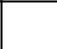 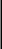 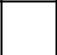 Oświadczamy,  iż  –  za  wyjątkiem  informacji  i  dokumentów  zawartych  w  ofercie  na  stronach  nr………… - niniejsza oferta oraz wszelkie załączniki do niej są jawne i nie zawierają informacji stanowiących tajemnicę przedsiębiorstwa w rozumieniu przepisów ustawy z dnia 16 kwietnia 1993 r. o zwalczaniu nieuczciwej konkurencji (Dz.U. z 2003 r. Nr 153, poz. 1503 z późn. zm.).Wszelką korespondencję w sprawie przedmiotowego postępowaniu należy kierować na poniższy adres Imię i nazwisko: ……………………………………………………………………………………………………………………………………………………………………………………………Tel. ………………………. Fax. ………………………….e-mail: ………………………………………………………Oświadczenie o dokumentach dołączonych do oferty:..........................................................................................................................................................................................................................................................................................................................................................................................................................................................................Podpis i pieczęć Wykonawcy* niepotrzebne skreślićZAŁĄCZNIK NR 4 DO SPECYFIKACJI Oświadczenia Wykonawcy z art. 22 ust.1b ustawy z dnia 29.01.2004 r. Prawo zamówień publicznychNr procedury : 9/ZP/2019Składając ofertę przetargową w postępowaniu prowadzonym przez Szpital Powiatowy im. A. Sokołowskiego w Złotowie  na : Dostawę aparatu RTG - 9/ZP/2019 oświadczamy, ż spełniamy warunki, o których mowa w art. 22 ust. 1b ustawy z dnia 29 stycznia 2004 r. - Prawo zamówień publicznych  dotyczące:kompetencji lub uprawnień do prowadzenia określonej działalności zawodowej, o ile wynika to z             odrębnych przepisów ;sytuacji ekonomicznej i finansowej ;3.    zdolności technicznej lub zawodowej. . . . . . . . .  . . . . . . . . . . . . . . . . . . . . . .                                                          . . .  . . . . . . . . . . . . . . . . . . . . . . . . . . . . . . . . . . .            (miejscowość, data)                                                                              (pieczęć i podpis osoby/-ób uprawnionych           do reprezentowania i składania oświadczeń woli w imieniu Wykonawcywskazanych  w dokumencie uprawniającym  do występowania                             w obrocie prawnym  lub posiadających pełnomocnictwo).Oświadczenie wymagane od wykonawcy w zakresie wypełnienia obowiązków informacyjnych przewidzianych w art. 13 lub art. 14 RODO Oświadczam, że wypełniłem obowiązki informacyjne przewidziane w art. 13 lub art. 14 RODO wobec osób fizycznych, od których dane osobowe bezpośrednio lub pośrednio pozyskałem w celu ubiegania się o udzielenie zamówienia publicznego w niniejszym postępowaniu.. . .  . . . . . . . . . . . . . . . . . . . . . . . . . . . . . . . . . . .                             ………………………………………………………………………..            (miejscowość, data)                                                                              (pieczęć i podpis osoby/-ób uprawnionych           do reprezentowania i składania oświadczeń woli w imieniu Wykonawcywskazanych  w dokumencie uprawniającym  do występowania                             w obrocie prawnym  lub posiadających pełnomocnictwo). Oświadczenia Wykonawcyz art. 24 ust.1 oraz ust. 5 pkt.1  ustawy z dnia 29.01.2004 r. Prawo zamówień publicznych                                                                     Nr procedury : 9/ZP/2019Składając ofertę przetargową w postępowaniu prowadzonym przez Szpital Powiatowy im.A.Sokołowskiego w Złotowie na : Dostawę aparatu RTG - 9/ZP/2019oświadczamy, że brak jest podstaw do wykluczenia nas z postępowania z powodu zaistnienia przesłanek, o których mowa w art. 24 ust. 1  oraz ust. 5 pkt.1 ustawy z dnia 29 stycznia 2004 r. Prawo zamówień publicznych.. . . . . . . .  . . . . . . . . . . . . . . . . . . . . . .                                                          . . .  . . . . . . . . . . . . . . . . . . . . . . . . . . . . . . . . . . .            (miejscowość, data)                                                                              (pieczęć i podpis osoby/-ób uprawnionych           do reprezentowania i składania oświadczeń woli w imieniu Wykonawcywskazanych  w dokumencie uprawniającym  do występowania w obrocie prawnym  lub posiadających pełnomocnictwo)7.  INFORMACJA7.  INFORMACJAOSPOSOBIEPOROZUMIEWANIASIĘZAMAWIAJĄCEGOZAMAWIAJĄCEGOZ  WYKONAWCAMI  ORAZ  PRZEKAZYWANIA  OŚWIADCZEŃZ  WYKONAWCAMI  ORAZ  PRZEKAZYWANIA  OŚWIADCZEŃZ  WYKONAWCAMI  ORAZ  PRZEKAZYWANIA  OŚWIADCZEŃZ  WYKONAWCAMI  ORAZ  PRZEKAZYWANIA  OŚWIADCZEŃZ  WYKONAWCAMI  ORAZ  PRZEKAZYWANIA  OŚWIADCZEŃLUB  DOKUMENTÓW,LUB  DOKUMENTÓW,A   TAKŻE   WSKAZANIE   OSÓBA   TAKŻE   WSKAZANIE   OSÓBA   TAKŻE   WSKAZANIE   OSÓBUPRAWNIONYCH   DOPOROZUMIEWANIAPOROZUMIEWANIASIĘLp.Nazwa kryteriumWagakryterium1Cena60%2Okres gwarancji40%Parametr punktowanyLiczba punktówOkres gwarancji  24 miesięcy20Okres gwarancji 36 miesięcy40Lp.Parametr/cecha/właściwośćWartość wymagana/granicznaWartość oferowana (proszę podać)Aparat RTG fabrycznie nowy, na kolumnie, ze stołem i statywem.Typ ………Model……..Deklaracja zgodności na oferowany aparat RTG w całości jako wyrób medycznyTakRok produkcji aparatu 2018 i nowszeTakGENERATORGENERATORGENERATORGENERATORGenerator wysokiej częstotliwości min. 100kHz100kHz, podaćMoc wyjściowa generatoraMin. 50kW, podaćZakres napięcia roboczegoMin. zakres 40 - 125kV, podaćMinimalny czas ekspozycjiNie więcej niż 1,0 ms, podaćMaksymalny czas ekspozycjiNie mniej niż 6 s, podaćZakres [mA] przy 80 kVNie mniejszy niż 600 mA , podaćAutomatyczna kontrola ekspozycjiTakRęczny dobór parametrów ekspozycji, również w technice trzypunktowejTakProgramy anatomiczne Min. 500Autodiagnostyka generatora z komunikatami o błędach w języku polskim/ angielskim /  znaki graficzne  lub cyfrowe.TakZasilanie trójfazoweTakLAMPA RTGLAMPA RTGLAMPA RTGLAMPA RTGWielkość małego ogniskaMaks. 0,6; podaćMoc małego ogniskaMin. 20kW; podaćWielkość dużego ogniskaMaks. 1,2; podaćMoc dużego ogniskaMin. 50kW; podaćPojemność cieplna anodyMin. 280 KHU; podaćPojemność cieplna kołpakaMin. 1200 KHU podaćNominalne obroty anodyMin. 3000; podać„Miernik wartości dawki ekspozycji DAP z wyświetlaniem wartości dawki na konsoli operatora aparatu RTG TakKolimacja manualnaTakDodatkowe filtry utwardzające wiązkę o ekwiwalencie 0,1 mm Cu oraz 0,2 mm Cu, niezasłaniające wiązkę świetlna kolimatora wbudowane w kolimatorTakŹródło światła LED symulujące pole promieniowaniaTakAutomatyka zabezpieczenia lampy przed przegrzaniemTakObrót kolimatora wokół osi pionowejTakSygnalizacja odległości lampa-odbiornik obrazu (SID) do badań w stole i w stojakuTakMiarka centymetrowa wbudowana w kolimatorTakWskaźnik laserowy wyznaczający środek pola świetlnego i promieniowania wbudowany w kolimatorzeTakKOLUMNAKOLUMNAKOLUMNAKOLUMNAKolumna podłogowa, wolnostojąca, nie zintegrowana ze stołemTakMożliwość wykonywania badań odległościowych na stojaku płucnym promieniem poziomymTakZakres ruchu pionowego lampy rtg (dla środka pola promieniowania) min. 55 – 190 cm dla wiązki centralnejTakZakres ruchu wzdłużnego lampy rtgMin. 160cmObrót kołpaka z lampą rtg wokół osi poziomejTAK, min. 120 stopniObrót kolumny wokół osi pionowej +/- 90°TakWyświetlacz w uchwycieTakSTÓŁSTÓŁSTÓŁSTÓŁAutomatyczna kontrola ekspozycji min. trzypolowaMin. 1 komora jonizacyjna trzypolowa, podaćSzerokość blatuMin. 65cm; podaćDługość blatuMin. 200cm; podaćZakres ruchu poprzecznegoMin. 20cm; podaćZakres ruchu wzdłużnegoMin. 90cm; podaćZakres regulacji wysokości blatu stołumin. 30 cm, podaćDopuszczalne obciążenie stołu przez pacjentaMin 200 kg; podaćKratka przeciwrozproszeniowa ruchomaTakBlat stołu pływający Tak Pochłanialność blatu stołu RTGMaks. 0,8 mmAl; podaćAutomatyka AEC trójpolowa Tak Szuflada w stole na standardowe kasetyTakSTATYW PŁUCNYSTATYW PŁUCNYSTATYW PŁUCNYSTATYW PŁUCNYAutomatyczna kontrola ekspozycji min. trzypolowaMin. 1 komora jonizacyjna trzypolowa, podaćNajniższe położenie punktu centralnego odbiornika obrazu w stojakuMax. 45 cm; podaćZakres ruchu pionowego (odległość od środka pola do podłoża)Min 45cm – 185 cm; podaćMożliwość wykonywania badań odległościowych o zakresie od 110 do 180cmTakKratka przeciwrozproszeniowa umożliwiająca wykonanie zdjęć płuc z odległości SID = 180 cm, gęstość kratki min. 40 linii/cm, współczynnik kratki 10:1TakOBSŁUGA SERWISOWAOBSŁUGA SERWISOWAOBSŁUGA SERWISOWAOBSŁUGA SERWISOWAGwarancja na aparat rtg min. 24 miesięcy. TakPrzeglądy techniczne zgodnie z dokumentacją producenta, dokonywane na koszt Wykonawcy po uprzednim uzgodnieniu terminu z Zamawiającym (min. 1 w roku) w okresie trwania gwarancjiTakCzas reakcji serwisu od  zgłoszenia (podać w godzinach) do 48 godz. w dni roboczeTak, podaćCzas usunięcia usterki bez sprowadzania części do 3 dni roboczychTakCzas usunięcia usterki z koniecznością sprowadzenia części zamiennych do 10 dni roboczychTakGwarancja zapewnienia części zamiennych przez okres min. 10 lat od zakupuTakPrzeszkolenie personelu medycznego w zakresie obsługi aparatu w Szpitalu w dwóch terminach w uzgodnieniu z zamawiającymTak min. 3 godz.  dla  2 grup - po min 5 osób w dwóch terminach , I grupa w dniu uruchomienia , II grupa w przeciągu 14 dni od uruchomienia.Wykonawca dostarcza Zamawiającemu wraz z przedmiotem umowy:- Kartę gwarancyjną- Instrukcję użytkowania- Paszport aparatuTakDostawa, transport do pracowni na miejsce montażu, montaż i uruchomienie aparatu RTG na koszt i ryzyko Wykonawcy oraz w cenie oferty TakDemontaż i utylizacja dotychczas zainstalowanego w siedzibie Zamawiającego aparatu rtg na koszt WykonawcyTakWykonanie testów akceptacyjnych, specjalistycznych dostarczanego aparatu rtgTakDostarczenie Zamawiającemu wytycznych do adaptacji pomieszczenia rtg w ciągu 7 dni  od podpisania UmowyTakInstalacja oraz uruchomienie aparatu w miejscu wskazanym i przygotowanym przez Zamawiającego zgodnie z dostarczonymi przez oferenta wytycznymi TakProjekt osłon stałych zatwierdzony przez SANEPIDTakAparat rentgenowski do demontażu Tak  GE Silhuette  rok produkcji 1996r. CenaIlość CenaCenaPodatekCena łącznaLp.Aparat RTG jednostkowałącznałącznaVATbrutto (zł)netto (zł)netto (zł)netto (zł)(zł)Nazwa : ……….Model: ……………1RAZEMTermin wykonania zamówienia :Termin wykonania zamówienia :Termin wykonania zamówienia :Termin wykonania zamówienia : do 10 maja 2019r.             do 10 maja 2019r.             do 10 maja 2019r.             do 10 maja 2019r.            Oferowany okres gwarancji  ..................Oferowany okres gwarancji  ..................Oferowany okres gwarancji  ..................Oferowany okres gwarancji  ..................Oferowany okres gwarancji  ..................Części zamówienia, której wykonanieFirmy podwykonawcówWykonawca powierzy podwykonawcomWykonawca powierzy podwykonawcom